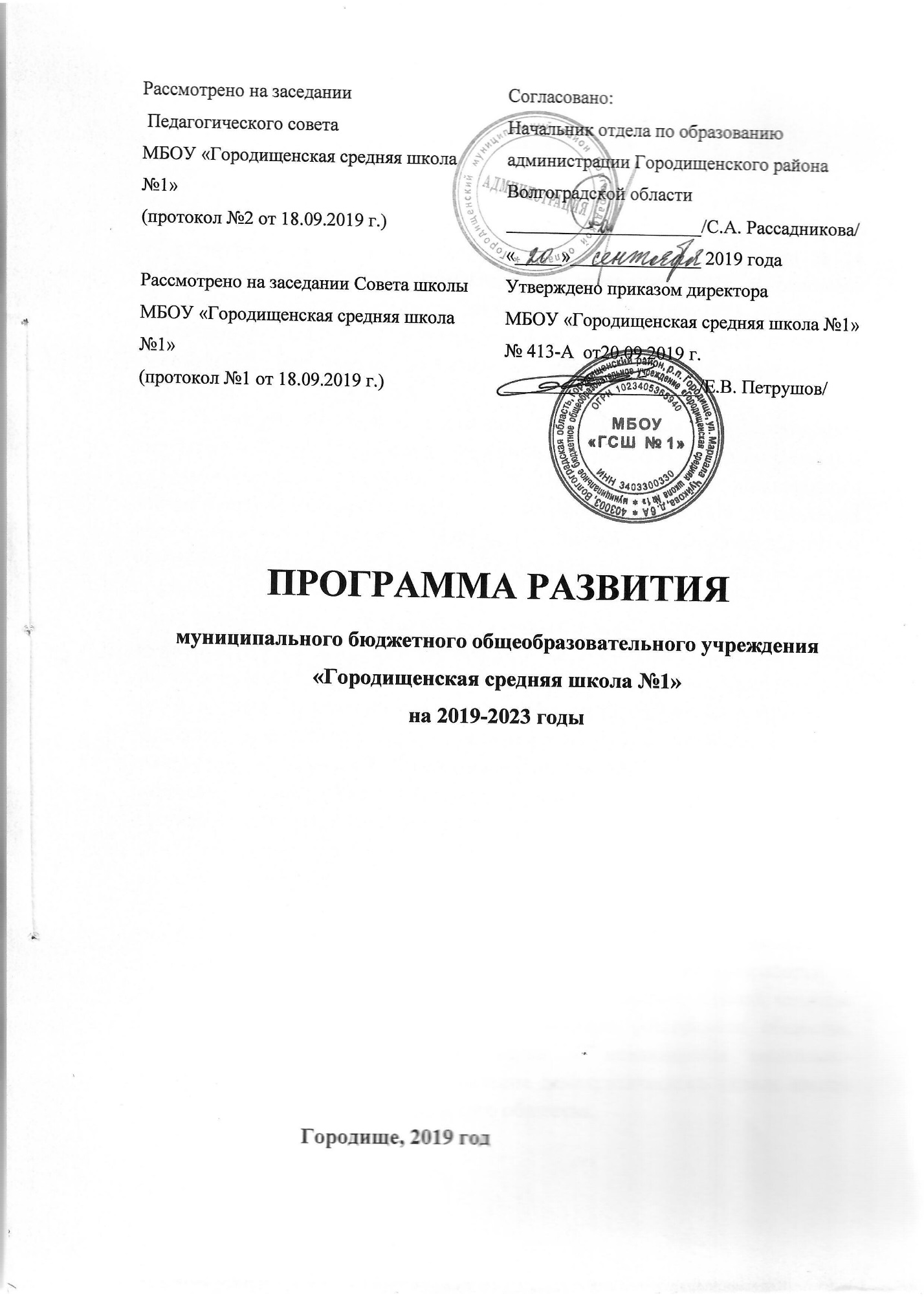 1. Пояснительная запискаПрограмма развития муниципального бюджетного  общеобразовательного учреждения «Городищенская средняя школа № 1» является стратегическим документом, определяющим пути и основные направления развития школы на период с 2019 года по 2023 год в свете современной политики Правительства Российской Федерации в области образования и с учетом особенностей образовательного учреждения и  потенциала  его саморазвития.В данном документе  содержится краткий анализ образовательной ситуации в школе,  отражены тенденции её развития, охарактеризованы главные проблемы и задачи работы педагогического и ученического коллективов, представлены меры по изменению содержания и организации образовательного процесса. Миссия  образовательного учреждения - создание благоприятных условий для формирования успешного человека, способного реализоваться в условиях быстро меняющегося окружающего мира. Причём речь идёт как об учениках, так и об учителях, и в первую очередь -  о молодых специалистах, которые составляют 16,5% от общего числа  всех педагогов.  Развитие школы в данный период предполагает поиск путей и создание условий для личностного роста учащегося и педагога в условиях реализации новых образовательных и профессиональных стандартов, их подготовки к полноценному и эффективному участию в различных видах жизнедеятельности в информационном обществе, при жёсткой конкуренции на рынке труда.Программа является инструментом управления, развития образовательного процесса и учреждения в целом. Она определяет ценностно-смысловые, целевые, содержательные и результативные приоритеты развития образовательного учреждения.  Она предназначена для систематизации управления развитием школы, а также разработки и реализации комплекса мер, направленных на достижение школой качества образования, адекватного запросам современного российского общества, уровню развития педагогической науки и меняющимся социально-экономическим условиям; на становление демократического уклада школы как действующей модели гражданского общества.Программа строится на необходимости консолидированного участия в решении задач развития школы всех заинтересованных в этом  участников образовательных отношений.Разработка Программы развития проводилась с учетом анализа имеющихся условий и ресурсов школы. При подготовке настоящей программы также учитывались ключевые положения реализуемой школой образовательной программы. Основные идеи Программы развития прошли рассмотрение на заседаниях предметных методических объединений, творческих и проблемных  групп, общего собрания трудового коллектива, педагогического совета, Совета школы.В основу реализации Программы положены методы, сочетающие управленческую целенаправленность деятельности администрации и творческие инициативы со стороны сотрудников. Выполнение цели и задач происходит в рамках реализации целевых программ (подпрограмм), каждая из которых представляет собой комплекс взаимосвязанных задач и мероприятий, нацеленных на решение проблем отдельного направления образовательной деятельности.Программа направлена на обеспечение: потребности всех субъектов образовательного процесса в сотворчестве  в школьной среде;потребности родителей и учащихся в возможности выбора разнообразных образовательных маршрутов, в выборе профиля класса в средней школе как одного из условий получения равного доступа к качественному образованию;потребности  общества, предприятий и организаций города и района в воспитании молодого поколения, осознанно решившего связать свою жизнь с той или иной профессией;потребности государства, области, города, посёлка, родителей, педагогов и обучающихся  в создании в школе условий для организации образовательного процесса, ориентированного на развитие здоровой и успешной личности каждого его участника.Программа является основой для разработки новых и корректировки действующих планово-программных документов, определяющих основные направления развития образовательного учреждения.2.Паспорт  Программы3. Информация об учреждении.3.1.  Краткая историческая справкаШкола была образована в 1889 году. Современное здание построено в 1967 году, пристройка – в 1985 году. Школа живёт своими традициями. Главные из них - связь с ветеранами Сталинградской битвы, солдатами зенитно-артиллерийского полка 1078, расположенного на территории посёлка, и их потомками, осуществление поисковой работы (школьный поисковый отряд "Виктория"), изучение истории школы и судеб её выпускников.Среди  наиболее известных выпускников школы -   Мозговой Павел Вячеславович, сердечнососудистый хирург высшей категории, доктор медицинских наук (1987г. выпуска); Джанабаева Альбина, певица (1994г. выпуска); Фролова Анастасия, Макаров Дмитрий, актёры Волгоградского НЭТ (2008г. выпуска).3.2. Общая характеристика ОУ, управление школой, особенности расположения В соответствии с Уставом в настоящее время школа имеет полное наименование:  муниципальное бюджетное общеобразовательное учреждение "Городищенская средняя школа №1" (МБОУ "ГСШ №1"). Юридический и фактический адрес ОУ: 403003, Волгоградская область, р.п. Городище, ул. Маршала Чуйкова, дом 6а.Деятельность учреждения осуществляется в соответствии с лицензией 34 ЛО1 № 0001814 от 13.06.2018 г., свидетельством о государственной аккредитации 34 АО1 № 0000885 от 18.04.2016г.Образовательное учреждение имеет 2 филиала: «Варламовская средняя школа»; «Песковатская средняя школа»; структурные подразделения: «Вечерняя школа», группа дошкольного образования, расположенная на базе ОУ «Песковатская средняя школа».Управление учреждением осуществляется в соответствии с действующим законодательством и строится на принципах единоначалия и самоуправления.Высшим должностным лицом учреждения является Петрушов Евгений Васильевич, директор, Почетный работник общего образования Российской Федерации (контактный телефон: 8(84468) 3-30-48).Государственно-общественными формами управления учреждения являются Совет школы (Председатель   Кириченков Павел Сергеевич (8(84468) 3-46-50), педагогический совет (председатель -  Петрушов Евгений Васильевич ( 8(84468) 3-30-48), общее собрание трудового коллектива (председатель – Павлычева Татьяна Владимировна (8(84468) 3-30-48), методический совет (председатель – Егорова Руфина Григорьевна  (8(84468) 3-31-91), методические объединения (руководители – Беркетова Ирина Ивановна, Миронова Софья Владимировна, Ягофарова Ольга Юрьевна, Чернова Ольга Васильевна, Денисова Татьяна Викторовна, Авдонина Галина Владимировна, Насачёва Ольга Михайловна, Григорьев Артём Владимирович, Секач Светлана Николаевна, Чурсина Елена Евгеньевна, научный руководитель – доктор п.н. Науменко Юрий Владимирович) и совет старшеклассников.Образовательное учреждение расположено в р.п. Городище, в центре городского поселения, в 14 км. от центра г. Волгограда. Рядом со школой расположены следующие учреждения образования и культуры: детский сад "Радуга", районный ЦДТ, районная школа искусств, ДЮСШ, районная межпоселенческая  библиотека, районный историко-краеведческий музей, Экологический центр, РОВД, районная больница. Данные условия внешней среды позволяют сотрудничать с различными учреждениями социума, привлекать их специалистов к участию в образовательном процессе в целях повышения его эффективности.Образовательное учреждение имеет достаточно высокий рейтинг. Большая часть жителей посёлка при наличии в нём 3 школ стараются определить своих детей учиться именно в МБОУ "ГСШ №1". Это связано не только с благоприятным месторасположением ОУ, но и с предоставлением качественного образования. Так, например, при независимой оценке качества деятельности школы в  мае 2017 года   работа по обучению и воспитанию детей была оценена 4,9 и 4,8 баллами из 5 возможных баллов.     Особенно высокая оценка    в анкетах была дана мероприятиям военно-патриотического, эстетического и спортивно-оздоровительного направлений, проводимых в рамках комплексной программы духовно-нравственного развития, воспитания и социализации «Мы – дети России». По итогам ежегодного анкетирования родителей (законных представителей) обучающихся, проведённого в мае 2019г., 98,7% участников изучения общественного мнения выразили полную удовлетворённость качеством предоставляемого в школе образования, 2,3% - частичную удовлетворённость, полностью недовольных по результатам анкетирования нет. Проведённое анкетирование обучающихся 7-11 классов показало, что степень удовлетворения образовательных запросов школьников достаточно высока. Самое распространённое пожелание от обучающихся и родителей - переход на обучение в одну смену, первую.По итогам пяти последних лет  43  выпускника  окончили школу с медалью «За особые успехи в учении». По результатам ГИА  2015 года ученица 11 «А» класса Барбарош Наталья получила 100 баллов на ЕГЭ по русскому языку. За указанный период  25 человек по итогам ЕГЭ получили более 80 баллов.3.3. Общая характеристика участников образовательных отношений. 3.3.1.Сведения об обучающихсяЧисленность обучающихся МБОУ «ГСШ №1» на 01.09.2019г. составляет 1721 человек, из них в начальных классах - 805 человек, в     5-9 классах - 816 человек, в 10-11 классах - 100 человек. Всего классов – 65: в начальной школе - 30, в старшей - 35, средняя наполняемость – 26,5 человек. За последние три года численность обучающихся увеличилась на 229 человек.3.3.2.Социальный портрет родительского коллективаОбучающиеся школы воспитываются:в многодетных семьях – 101 человек;в неполных семьях –316 человек;матерями-одиночками – 33 человека;опекунами – 29 человек;вдовами и вдовцами – 46 человек;в неблагополучных семьях – 14 человек;родителями-инвалидами – 9 человек;в полных семьях – 1162 человека. В том числе дети с ОВЗ и дети - инвалиды  воспитываются:в неполных семьях - 5;матерями-одиночками – 2 человека;опекунами – 4 человека;в полных семьях –6 человек.В основном учащиеся школы (99 % от общей численности) проживают на территории  поселка (Городищенского городского поселения): в многоэтажных постройках, частных домах, в коттеджах.Родители учащихся школы, как правило, являются служащими, рабочими различных предприятий и учреждений города Волгограда и посёлка, предпринимателями. Около 70%  имеют высшее профессиональное образование.3.3.3. Профессиональный портрет педагогического коллектива Педагогический коллектив МБОУ «ГСШ №1» состоит из 94 человек.  16 педагогов награждены Почётной грамотой Министерства просвещения Российской Федерации, 2 человека – нагрудным знаком «Отличник народного просвещения», 6 человек – «Почётный работник общего образования Российской Федерации». Имеют квалификационную категорию: высшую – 21 человек; первую – 17 человек; СЗД – 39 человек; не имеют категории – 17 человек (молодые учителя, недавно окончившие учебные заведения профессионального образования). Участниками   ПНП "Образование" являются 12 человек, победителями - 9. Из них 5 человек награждены Премией Президента Российской Федерации (один из них - дважды), Премией Губернатора Волгоградской области - 4 человека (один из них - дважды). Победителями и призёрами муниципального этапа Всероссийского конкурса "Учитель года" являются 3 человека (2009г., 2010г., 2011г.), финалистом регионального  этапа конкурса - 1человек, призёром Всероссийского конкурса "Мой лучший урок" - 1человек. Два педагога имеют учёную степень (кандидат педагогических наук, доктор педагогических наук). Средняя оценка проявления компетентностей учителей - 70 баллов из максимально возможных 100б. Возрастной состав педагоговК кадровым ресурсам реализации образовательных программ относится наличие в школе квалифицированных, компетентных специалистов. Это следующие педагоги: руководитель и заместитель руководителя – 3 человека;заведующий филиалом – 2 человека;начальник структурного подразделения – 2 человека;старший методист – 1 человек;методист – 3 человека;педагог – организатор – 3 человека;педагог-библиотекарь – 1 человек;социальный педагог – 2 человека (в предыдущем учебном году - 1 человек);педагог-психолог – 2 человека (в предыдущем учебном году - 1 человек);учитель-логопед – 1 человек;учитель – дефектолог – 1 человек;воспитатель группы продлённого дня – 2 человека;программист – 1 человек;учитель русского языка и литературы –10 человек;учитель начальных классов – 28 человек;учитель математики – 8 человек;учитель истории и обществознания – 4 человека;учитель географии – 2 человека;учитель физики – 2 человека;учитель химии – 2 человека;учитель информатики – 3 человека;учитель биологии – 3 человека;учитель английского языка – 9 человек;учитель физической культуры – 8 человек;учитель технологии – 2 человека;учитель музыки – 2 человека;учитель ИЗО и черчения – 1 человек;учитель ОБЖ – 1 человек;учитель основ православной культуры – 1 человек.4. Особенности организации образовательного процессаС 2009 года в школе реализуется профильное обучение; с  2012 года  образовательное  учреждение перешло на ФГОС начального общего образования; с 2015года - на ФГОС основного общего образования.          В учреждении реализуются следующие образовательные программы: Основная образовательная программа начального общего образования, нормативный срок освоения 4 года; Основная образовательная программа основного общего образования, нормативный срок освоения 5 лет; Основная образовательная программа среднего общего образования, нормативный срок освоения 2 года (по ГОСТ 2004г.); Адаптированная основная общеобразовательная программа начального общего образования обучающихся с НОДА, нормативный срок освоения 4 года; Адаптированная образовательная программа образования обучающихся с умственной отсталостью (интеллектуальными нарушениями) (вариант 1); Адаптированная основная общеобразовательная программа начального общего образования обучающихся с расстройствами аутистического спектра (в. 8.2.);Адаптированная основная общеобразовательная программа начального общего образования обучающихся с расстройствами аутистического спектра (в. 8.3.);Адаптированная основная общеобразовательная программа образования обучающихся с ЗПР (вариант 7.1.);Дополнительная общеобразовательная программа "Светлячок" (в рамках платных образовательных услуг). Для реализации указанных программ  были созданы определённые условия. К организационным относятся следующие:- на основании запросов обучающихся и их родителей (законных представителей) образовательный процесс организуется по 5-ти дневной учебной неделе в 5-6 классах (с 01.09.2018г., ранее- 6-дневная неделя); по 6-ти дневной учебной неделе -  в 7-11 классах;-количество учебных недель в году - 34-35; в первых классах - 33;-в соответствии с Уставом учреждения учебный год разделен на четыре учебных четверти. Учебные занятия в учреждении начинаются в 8.00. Продолжительность уроков во 2-11 классах – 40 минут. Обучение в 1 классе осуществляется с соблюдением следующих дополнительных требований:•	учебные занятия проводятся по 5-дневной учебной неделе;•	 используется «ступенчатый» режим обучения (в сентябре, октябре – по 3 урока в день по 35 минут каждый, в ноябре – декабре – по 4 урока по 35 минут каждый; в январе – мае – по 4 урока по 40 минут каждый);- в связи с перегруженностью школы занятия осуществляются в 2 смены:•	1,2,5,9,10,11 классы - 1 смена;•	3,4,6,7,8  классы - 2 смена;- на основании запросов обучающихся и их родителей (законных представителей) образовательные программы по предметам в 10-11 классах реализуются на 2-х  уровнях:•	базовом;•	профильном: 10А,11А классы - гуманитарный профиль (русский язык - 3 ч. в неделю; литература - 5 часов в неделю; история - 4 часа в неделю; МХК - 1 час в неделю); 10Б,11Б классы - естественнонаучный профиль (физика - 5часов в неделю; химия - 3 часа в неделю; биология - 3 часа в неделю);-по итогам конкурсного отбора в 10 профильные классы обучение в 10Б классе (2018-2019 уч.г.) и в 11Б классе (2019-2020 уч.г.) проходит в разноуровневых группах: в группе профильного обучения  (20 человек) и  в группе базового обучения (10 человек);-7 учеников  обучаются в форме семейного образования;-8 учеников 1-7 классов обучаются  на дому;-132 школьника обучаются  по индивидуальным учебным планам (ученики 10-11 классов, дети с ОВЗ, школьники, обучающиеся на дому, по семейной форме образования);-17 учеников с ОВЗ обучаются по форме интегрированного обучения;-кроме традиционной классно-урочной формы организации образовательного процесса, активно используются  и такие формы, как библиотечные, музейные уроки, уроки-театры, поездки, экскурсии, электронные, Интернет-уроки, уроки на базе образовательной платформы "Учи.ру" и др. Эти занятия проходят в том числе и в   формате нелинейного расписания;- в соответствии с частью учебного плана, формируемой участниками образовательных отношений (вариативной частью), в школе в 2016-2019 годах реализовывались программы следующих факультативных, элективных и специальных курсов, способствующих  развитию содержания обязательных предметов и профессиональному самоопределению обучающихся:-формированию личностных компетенций обучающихся, их духовно-нравственному развитию, укреплению их физического и психологического здоровья способствуют разработанные и реализуемые учителями школы программы "Основы православной культуры" (Насачёва О.М.), "Моё здоровье" (Скорняков А.А.), "Утверждай себя" (Чурсина Е.Е., Авдонина Г.В., на основе программы Науменко Ю.В.). -Развитию УУД обучающихся, компетенций в области использования ИКТ, учебно-исследовательской и проектной деятельности  способствуют программы вариативной части учебного плана, а также внеурочной деятельности, разработанные учителями-предметниками, рассмотренные на заседаниях МО и методического совета и утверждённые директором школы: "Основы проектно-исследовательской деятельности", "Робототехника", "Информик" и др.;-  01.09.2018г. в школе впервые был создан специализированный класс Министерства МВД России, 6 "А" класс; 01.09.2019г. - 5Ж класс. Внеурочная деятельность в данных ученических коллективах организована в соответствии с совместным планом школы и работников полиции;-в целях достижения положительных результатов в таком  одном из приоритетных направлений деятельности школы, как работа по укреплению физического и психологического здоровья обучающихся в школе проводятся  Дни здоровья (не реже 1 раза в четверть), индивидуальные коррекционно-развивающие занятия с педагогом-психологом, социальным педагогом, учителем – логопедом, учителем – дефектологом, занятия физкультурой для обучающихся, отнесённых по состоянию здоровья к специальной медицинской группе, посещение группы продлённого дня, получение горячего питания.-в 2016-2019гг. 62%-73% обучающихся (от общего количества)  были обеспечены горячим питанием. С 01.09.2019г. в учебный план 2,4,9 классов включены предметы "Русский родной язык", "Русская родная литература".В школе достаточно благоприятные информационно-методические условиях организации образовательного процесса. Библиотечный фонд учебной и художественной литературы позволяет обеспечить всех участников образовательного процесса, в том числе и детей-инвалидов, детей с ОВЗ, а также из социально не защищённых семей, необходимыми учебниками, пособиями, материалами. Учебные кабинеты, мастерские, лаборатории оснащены современными методическими пособиями, оборудованием, ЭОР. В  методическом  кабинете  школы  собран богатый материал, которым активно пользуются учителя в целях эффективного решения поставленных задач. Инициативной группой  проводилась  подборка  методических рекомендаций, разработок, научной литературы, электронных образовательных ресурсов.  Педагогами школы широко использовались в работе программы элективных и  специальных курсов, разработанные  их коллегами. На базе методического кабинета проводятся занятия с молодыми специалистами в соответствии   с планом работы ШМУ «Диалог», обсуждаются открытые уроки и мероприятия, проведённые в рамках месячника молодого специалиста, проходит подготовка к профессиональным конкурсам, к семинарам и конференциям. 5. Анализ результатов деятельности МБОУ "ГСШ №1" в годы реализации предыдущей Программы развитияСтратегическая цель Программы развития на 2014-2019 гг. заключалась в следующем: Формирование метапредметного опыта обучающихся как условие их личностного развитияОсновные задачи и направления развития школы: Организация деятельности образовательного учреждения в соответствии с требованиями Федерального Закона «Об образовании в Российской Федерации», ФГОС и с учетом потребностей социума. Повышение профессионального мастерства педагогов в условиях реализации новых образовательных стандартов начального общего и основного общего образования и ФЗ «Об образовании в Российской Федерации».Для этого: продолжить изучать и внедрять в образовательный процесс опыт педагогов страны по использованию современных инновационных, в том числе информационно– коммуникационных и здоровьесберегающих технологий; организовать работу педагогов школы по реализации индивидуальных образовательных программ повышения квалификации и самообразования;организовать курсовую переподготовку учителей по вопросам внедрения ФГОС и использования электронных образовательных ресурсов;вести работу по переходу к стандарту «Педагог».Допрофессиональная подготовка обучающихся. Для этого:совершенствовать индивидуально-дифференцированную работу через мониторинг учебно-воспитательного процесса;продолжить предпрофильную подготовку учащихся через организацию элективных и специальных курсов, учебных модулей, практикумов в 5-9 классах;обеспечить качественную подготовку учащихся в профильных классах через систематическую работу по методической поддержке учителей, через сотрудничество с научным руководителем;активизировать работу социально-психологической службы, руководителей специальных, элективных курсов по подготовке учащихся к самоопределению и обучению в профильных классах, по формированию у них метапредметного опыта и способности к позитивной конкуренции в условиях современного рынка труда;продолжить сотрудничество со средними и высшими учебными заведениями по подготовке учащихся к будущей профессии. Работа с одарёнными обучающимися. Для этого:активизировать использование различных технологий индивидуального обучения;использовать современное информационное пространство в процессе обучения разным наукам;активизировать проектную и учебно-исследовательскую деятельность учителей и учащихся через оптимизацию работы школьного НОУУ «Эврика», через сотрудничество с лицеями №7, №8 и другими ОУ г. Волгограда;осуществлять интеграцию обучения через проведение интегрированных уроков по предметам гуманитарного, естественнонаучного, нравственно-эстетического циклов, через работу над проектами межпредметного характера;осуществлять дистанционное образование через организацию сотрудничества с ОМУ и реализацию программы внеурочной исследовательской деятельности обучающихся «Мир моих интересов»;организовать тьюторскую деятельность педагогов в ходе работы с одарёнными детьми и реализации индивидуальных образовательных маршрутов в профильных классах. Работа по охране здоровья обучающихся. Для этого: обобщить итоги деятельности инновационной площадки по теме «Здоровьесберегающее образование в начальной школе при реализации новых стандартов»; активнее внедрять в образовательный процесс современные здоровьесберегающие технологии;реализовывать программы формирования физического и психологического здоровья обучающихся;систематизировать и обновлять научно-методическую базу кабинета здоровьесбережения;систематически проводить конкурсы «Самый здоровый класс», «Самый	 спортивный класс», праздник «День здоровья»;создать в школе доступную среду для обучения детей с ОВЗ и детей - инвалидов;систематически проводить мониторинг состояния здоровья всех участников образовательного процесса.        В соответствии с указанными задачами были разработаны все компоненты Программы, спланирована работа всех структурных частей управления школой. Были составлены перспективные планы аттестации учителей,  проведения педагогических советов, постоянно действующего семинара, занятий в «Лаборатории острых проблем современного урока», школы молодого учителя «Диалог», план мониторинговых исследований, внутришкольного аудита (контроля), программа обобщения и распространения педагогического опыта, перспективный план работы методического кабинета, составлена панорама коллективной  творческой деятельности.Целенаправленная работа всего коллектива школы позволила успешно реализовать Программу развития на 2013-2018 годы. В основном все задачи были решены полностью. Мы добились следующих результатов: 5.1. Анализ результатов образовательной деятельностиДостаточно высоки результаты ВПР в 4-6 классах.                    2016-2017 учебный год                                      2017-2018 учебный год                      2018-2019 учебный годВ соответствии с гистограммами, размещёнными на сайте "Статград", самый высокий процент обучающихся, подтвердивших свои отметки, выставленные в качестве промежуточной аттестации в журнал за 3 четверть, по итогам ВПР по истории (75-82 %), по обществознанию (82%), по русскому языку (81%), самый низкий - по биологии в 6 классе (55%) и по географии в 6 классе (58%). По указанным предметам достаточно большой процент детей, понизивших отметку (30-41%).Стабильные, а по некоторым показателям достаточно высокие результаты свидетельствуют о сформированности  УУД,  предметных и личностных  компетенций. Развитие метапредметного опыта  выявляется и  при подведении итогов олимпиад, конкурсов, участия в научно-практических конференциях по защите проектов и учебных исследований, комплексных, метапредметных тестов и проверочных работ, диагностик психолога, социального педагога. Так, например, за 5 лет  качество  знаний по итогам учебного года повысилось на 5%, на 58 человек прибавилось победителей и призёров конкурсов проектных и исследовательских работ. Активизация использования в образовательном процессе проектной и дистанционной технологий, сотрудничество с образовательной платформой "Учи.ру" привели к увеличению количества победителей и призёров предметных олимпиад и конкурсов на 950 человек. Большая работа велась и по повышению качества подготовки к ГИА. В школе за анализируемый период отсутствовали обучающиеся, не получившие аттестат об основном и среднем общем образовании. В 2015 году ученица 11 А класса Барбарош Наталья получила 100 балов на ЕГЭ по русскому языку. За последние 4 года 17 учеников  получили на ЕГЭ 90 и более баллов (русский язык, математика, обществознание, история, английский язык). В течение 5 лет 56 человек окончили школу с медалью, в вузы поступили  67-88 % выпускников. Важным показателем результативности ГИА является повышенный средний балл ЕГЭ по всем предметам, по сравнению со средним результатом ЕГЭ по району. Например:2014-2015 учебный год                                          2015-2016год                                            2016-2017 учебный год	В прошедшем учебном году в этой форме внешней оценки качества образования в соответствии с ФГОС приняли участие 592 ученика, по предметам результаты В 2018-2019 учебном году качество знаний по итогам государственной аттестации в 9 классе по русскому языку составило 66% (учителя Жемчужнова Е.Ю., Егорова Р.Г., Алексеенко Е.В., Миронова С.В.),  самое высокое - в 9Б классе (учитель Жемчужнова Е.Ю.).  По математике качество знаний составило   91% (учителя Пирожков В.И., Ягофарова О.Ю., Солохина Н.П., Акинина О.В.). Значительно повысился уровень  подготовки  обучающихся к ОГЭ  по выбору. Средний балл по итогам ЕГЭ по русскому языку (учитель Чурсина Е. Е.) составляет 69 баллов, что на 0,2б. выше, чем в прошлом году. Достаточно высокие результаты ЕГЭ  по математике на профильном уровне. Впервые этот экзамен был сдан без неудовлетворительных отметок (учителя Пирожков В.И., Ягофарова О.Ю.).  Ученик 11Б класса Рыбчиц Григорий получил 82 балла, что является самым высоким результатом не только в школе, но и в районе (учитель Ягофарова О.Ю.). Самым высоким результатом ЕГЭ по обществознанию в районе стала отметка ученицы 11Б класса Выборновой Александры - 92 балла (учитель Чеглова Т.А.).Надо отметить, что при независимой оценке качества деятельности школы (май 2017 года)   работа по образованию и воспитанию обучающихся была оценена 4,9 и 4,8 баллами из 5 возможных баллов.     Особенно высокая оценка    в анкетах даётся мероприятиям военно-патриотического, эстетического и спортивно-оздоровительного направлений, проводимых в рамках комплексной программы духовно-нравственного развития, воспитания и социализации «Мы – дети России».5.2. Анализ результатов деятельности по охране здоровьяКак уже отмечалось выше, одним из направлений реализации Программы развития является работа по сохранению здоровья обучающихся. Назовём основные её результаты, достигнутые в течение 4 последних лет:                        -Обеспечение горячим питанием 60% - 73%  обучающихся.        -Оздоровление 1510 учеников в пришкольном лагере «Непоседы».       - Сдача комплекса ГТО 298 обучающимися, получение золотых (113 человек), серебряных (54человека), бронзовых (17 человек) значков.-Активное участие в спортивных соревнованиях, в районном и региональном  этапе которых                          победителями и призёрами стали 458 человек («Президентские состязания», «Безопасное колесо» и др.).-Значительное повышение качества проведения Дней здоровья и мероприятий по    профилактике вредных    привычек.-Уменьшение пропусков по болезни  на 316 уроков.-Создание безопасной среды (обеспечение охраны школы, установка видеонаблюдения,  ограждение здания по периметру).- Создание доступной среды для обучения детей с ОВЗ: оборудование 3 кабинетов, разработка и реализация  Адаптированной  образовательной программы   начального общего образования обучающихся с задержкой психического развития (вариант 7.1), Адаптированной  образовательной программы   обучающихся с умственной отсталостью (интеллектуальными нарушениями) (в.1.), Адаптированной образовательной программы обучающихся с РАС (в.8.2., в.8.3.), Адаптированной основной общеобразовательной программы начального общего образования обучающихся с НОДА, программы коррекционной работы с детьми с ОВЗ.-Работа по оборудованию кабинета психолога для проведения занятий по программе "Мир начинается с семьи" (Школа является базовым учреждением по осуществлению данного вида деятельности). 5.3. Анализ результатов деятельности по повышению профессиональной компетентности педагогов   Все отмеченные результаты напрямую связаны с уровнем профессионализма педагогов и администрации школы.  Краткий отчёт о реализации раздела Программы «Повышение квалификации, обобщение и распространение опыта» можно представить в следующей таблице:                 Профессионализм работников МБОУ "ГСШ №1" проявляется и в умении шагать в ногу со временем, использовать в своей деятельности средства и приёмы, являющиеся наиболее   оптимальными на данном этапе развития отечественной и мировой педагогической науки. В школе используются не только традиционные формы организации учебно-воспитательного процесса, но и нестандартные методы и приёмы, позволяющие ученикам познавать науки не только в классе, за партой, но и в библиотеках, музеях, лабораториях, театрах, планетарии, во время поездок и экскурсий, проходящих в рамках нелинейного расписания. Количество учителей, применяющих более активные формы обучения, инновационные технологии, увеличилось в среднем от 85% до 98,8%. А использование таких технологий, как проектные, здоровьесберегающие, информационно-коммуникационные, является стопроцентным, так как их применяют все педагоги школы. Значительно увеличилось число учителей, использующих дистанционные технологии (от 84% до 100%) и современные психолого-педагогические диагностики (от 90% до 95%)..5.4. Анализ результатов работы по оснащению образовательного процессаВ условиях модернизации российского образования большое внимание должно  уделяться развитию  инфраструктуры современной школы. Что сделано в нашем ОУ за анализируемый период? Были проведены следующие мероприятия:              -Капитальный ремонт отопительной системы.-Замена окон.-Открытие спортивной площадки.-Ремонт в спортивных залах.-Замена линолеума в здании начальной школы.-Оснащение одного из кабинетов начальной школы оборудованием и методическим    материалом,  необходимым для проведения обучающих занятий информационно-консультативного центра «Перспектива в начальной школе».-Установка камер видеонаблюдения в 14 кабинетах, в вестибюле, в гардеробе.-Занятия ведутся в 45 кабинетах, в 2 спортивных залах, в отдельно расположенной, приспособленной к учебному процессу мастерской.  Все кабинеты оборудованы современными информационно – коммуникационными средствами, открыты два компьютерных класса. В образовательном процессе используются 134 компьютера, 46 проекторов;5.5. Основные достижения МБОУ "ГСШ №1" в период реализации Программы развития школы на 2014-2019гг.Победа в районном конкурсе «Школа года - 2015»;Включение ОУ в список «Топ 200 лучших сельских школ России»;Награждение медалью «100 лучших школ России»;Победа в конкурсе «15 лучших городских школ Волгоградской области» (2015г., 5 место);Победа в конкурсе «15 лучших городских школ Волгоградской области» (2018г., 6 место, Письмо комитета образования, науки и молодёжной политики Волгоградской области от 18.12.2018 № И10/17894 );Победа учителя русского языка и литературы Жемчужновой Е.Ю. в конкурсе лучших молодых  учителей Волгоградской области (ПНП «Образование»);Победа учителя истории Денисовой Т.В. в конкурсе лучших учителей России (ПНП «Образование»);Получение звания Лауреата Всероссийского конкурса на лучшую организацию внеурочной деятельности по итогам 2016 года;Получение 100 баллов на ЕГЭ по русскому языку выпускницей нашей школы в 2015 году;Наличие победителей и призёров регионального этапа Всероссийской олимпиады школьников по литературе (3 человека), по обществознанию (2 человека), по ОБЖ (3 человека), по английскому языку (1 человек), по биологии (1 человек), по экологии (1 человек), по физической культуре (1 человек);Участие в региональном этапе Всероссийского конкурса "Учитель года-2018";Получение региональных и отраслевых наград учителями Донсковой М.М., Петрушовым Е.В., Ульяновой Е.А.;Получение звания "Заслуженный педагог Волгоградской области" учителем истории и обществознания Денисовой Т.В.;Адекватное понимание   большей частью  школьников  таких понятий, как гражданская идентичность, патриотизм, толерантность, семья; ценностное отношение к своему здоровью и здоровью  других людей; умение  проявлять уважение к личности, доброжелательно относиться к окружающим, любить природу; способность к проектной, творческой деятельности; готовность к выбору профессии; способность к равноправному сотрудничеству, в т.ч. с представителями других национальностей (выявляется по результатам анализа воспитательных мероприятий, поведения обучающихся, проведения бесед, анкетирования и других мониторинговых исследований);Достаточно высокая независимая оценка деятельности школы по всем направлениям (6,3 из 6,5 баллов);Повышение результативности деятельности школы по итогам заполнения рейтинговой карты  качества образования в образовательной организации на 42,76 балла по сравнению с предыдущим учебным годом (1729,75б. – 1772,51б.).5.6.   Проблемы реализации Программы развития школы на 2014-2019гг.             Результаты реализации Программы оценивались на заседании педагогического совета школы, на заседании совета председателей классных родительских комитетов, Совета школы. В целом  была дана положительная оценка деятельности коллектива.Однако были отмечены и следующие проблемы:- Неполное решение задачи по сохранению здоровья обучающихся по причине наличия случаев травматизма в ходе образовательного процесса;-Недостаточное оснащение кабинетов современными техническими средствами и учебной мебелью; отсутствие Актового зала;          - Отсутствие в школе локальной сети;-Обучение в две смены;-Недостаточная  психолого-педагогическая подготовка обучающихся и их родителей (законных представителей) к независимой оценке знаний обучающихся, что выражается в  наличии учеников, повторно сдававших  ОГЭ по русскому языку, математике, английскому языку, географии, понижении среднего балла по результатам ЕГЭ по истории, химии, обществознанию, биологии; в понижении результатов по итогам ВПР у отдельных обучающихся.  - Снижение  активности участия педагогов школы в профессиональных конкурсах по причине большой занятости.6. Концепция развития школы, обучения и воспитанияПри определении перспективы развития ОУ было решено, что более эффективному продвижению вперёд, преодолению указанных проблем, решению насущных вопросов современного образования и закреплению положительных результатов будет способствовать  тесное  сотрудничество всех участников образовательного процесса как  один из наиболее эффективных приёмов формирования метапредметного опыта у обучающихся  и их социализации. Таким образом, была определена  следующая стратегическая цель: «Обеспечение личностного развития и самореализации  обучающихся и педагогов  в логике современных требований  через их сотворчество"Данная Программа развития  была разработана не на 5 лет, как раньше, а на 4 года. Этому есть объяснение.        Окружающая школу среда достаточно быстро меняется. Преобразованиям подвержены демографическая ситуация, образовательные потребности детей и их родителей (законных представителей),  приоритеты государственной  образовательной политики, система финансирования образования, правила приёма выпускников школы в средние и высшие учебные профессиональные заведения, стремительная компьютеризация и информатизация современного общества. Другими словами, успешная школа  должна своевременно и адекватно реагировать на внешнее переустройство. Это может проявляться в изменениях содержания образования, в предложении дополнительных услуг, курсов и дисциплин, в оборудовании школьных кабинетов в соответствии с требованиями ФГОС начального общего образования, ФГОС основного общего образования, ФГОС НОО обучающихся с ОВЗ и нормативами СанПиН, во внедрении инновационных технологий обучения и воспитания, в формировании других, более конструктивных отношений с субъектами внешней среды и т.д. От адекватности и своевременности этих реакций во многом зависит авторитет образовательного учреждения и его будущее.Миссия  нашего образовательного учреждения - создание благоприятных условий для формирования успешного человека, способного реализоваться в условиях быстро меняющегося окружающего мира.Важнейшей характерной особенностью  образования в нашей школе является  стратегическая направленность на сотрудничество всех субъектов образовательных  отношений.  Выпускник нашей школы получит позитивный опыт сотрудничества в различных сообществах: творческих лабораториях, спортивных командах, объединениях, осознает себя членом семьи, классного коллектива, школы. Учитель привносит в обучающую среду свой эмоциональный и интеллектуальный багаж, защищает ребёнка в минуты тревоги, страха, одиночества.Концепция развития школы базируется на следующих принципах:1) осуществления комплексного характера образования на основе гармонизации общеобразовательной и профориентационной подготовки обучающихся, обеспечивающей возможности для последующей профессиональной адаптации выпускников к условиям самостоятельной трудовой деятельности;2) преемственности педагогического процесса на всех уровнях обучения;3) создания условий для социализации учащихся, имеющих проблемы в здоровье, а также испытывающих социальные затруднения;4) возможности расширения общеобразовательной, допрофессиональной подготовки обучающихся с учетом динамики спроса на профессии.Ведущие ценности:доступность образования;системно-деятельностный подход к обучению и воспитанию школьников;государственно-общественное управление учреждением через Совет школы;здоровьесбережение участников образовательного процесса;профессиональные качества учителя.7. Механизмы реализации Концепции7.1. Мероприятия по реализации подпрограммы «К новым образовательным ориентирам» Прогноз планируемых результатов:-Усиление профилизации среднего общего образования.-Повышение качества образования, полноценная реализация требований федеральных стандартов в образовании. -Соответствие портрета выпускника  начальной, основной и средней школы требованиям ФГОС общего образования.7.2. Мероприятия по реализации подпрограммы «Талантливые дети – будущее России»Прогнозируемые результаты:-Увеличение победителей и призеров различных олимпиад и конкурсов на 10-15 %.- Увеличение количества поступающих в ВУЗы, в т.ч. и  в  ведущие ВУЗы страны, Вузы ТОП-100.-Соответствие выпускника основной школы следующим  образовательным характеристикам:активно и заинтересованно познающий мир, осознающий ценность труда, науки и творчества; умеющий учиться, осознающий важность образования и самообразования для жизни и деятельности, способный применять полученные знания на практик.	-Соответствие выпускника средней школы следующим  образовательным характеристикам: креативный и критически мыслящий, активно и целенаправленно познающий мир, осознающий ценность науки, труда и творчества для человека и общества, мотивированный на образование и самообразование в течение всей своей жизни; владеющий основами научных методов познания окружающего мира, мотивированный на творчество и современную инновационную деятельность; готовый к учебному сотрудничеству, способный осуществлять учебно-исследовательскую, проектную и информационную деятельность.7.3. Мероприятия по реализации подпрограммы «Здоровье – залог успеха»Прогнозируемые результаты:-Значительное уменьшение количества пропусков  уроков по  болезни;- Создание доступной безопасной среды в школе.7.4. Мероприятия по реализации подпрограммы «Творческая лаборатория учителя - профессионала» Цель реализации: повышение профессиональной компетентности педагогов.7.4.1. Организация деятельности всех структурных звеньев методической работы:методического совета; методических объединений педагогов:  (8 предметных, 2 – классных руководителей);сменные творческие и инициативные группы по подготовке и проведению методических мероприятий;проблемные группы учителей начальных классов;экспериментальная группа по внедрению в образовательный процесс инновационных технологий;«Лаборатория острых проблем современного урока» (сменный состав);Школа молодого учителя «Диалог» ;социально-психологическая служба;библиотечная служба ;координационный совет по реализации предпрофильной подготовки и профильного обучения ;координационный совет по вопросам реализации федеральных государственных стандартов общего образования;координационный совет  по вопросам подготовки  к переходу на новый профессиональный стандарт «Педагог»;проблемная группа учителей начальных классов, созданная в рамках деятельности муниципального информационно - консультационного центра «Перспективная начальная школа» (МТКЦ ПНШ).7.4.2. Обобщение и транслирование инновационного педагогического опыта.Формы работы:мастер-класс; «аукцион идей»; творческий отчёт; проведение открытых уроков; выступление на постоянно действующем семинаре, конференциях; выпуск методического бюллетеня, в т.ч. электронного;участие в ВКС (на базе МБОУ ГСШ №3);участие в конференциях, семинарах разного уровня;публикации из опыта работы;использование возможностей электронных образовательных платформ ("Учи.ру" , "Электронная школа" и др.).            7.4.3.Проведение тематических заседаний педагогического совета, форма проведения – проблемный семинар	Цели и задачи: - рассмотрение и решение общих вопросов организации работы школы;- освещение актуальных проблем современного образования в соответствии с       общешкольной проблемой, стратегической целью развития: «Обеспечение личностного развития и самореализации  обучающихся и педагогов  в логике современных требований  через их сотворчество";-повышение качества работы педагогического коллектива по реализации ФГОС  начального,  основного, среднего общего образования;- формирование профессиональной компетентности работников школы в соответствии с требованиями профессиональных стандартов. 7.4.4. Проведение занятий в  «Лаборатории острых проблем современного урока»Цели и задачи:  - повышение профессиональной компетентности педагогов; - изучение, обобщение и распространение ИПО; - разработка конкретных методических рекомендаций, схем, памяток,      алгоритмов.7.4.5. Участие педагогов в конкурсах профессионального мастерства 7.4.6.Повышение квалификации педагоговПерспективный план прохождения курсовой переподготовки педагогическими работникамиМБОУ « Городищенская  средняя   школа № 1»на 2019 – 2023 годыПерспективный план аттестации педагогических работниковПрогнозируемые результаты реализации подпрограммы «Творческая лаборатория учителя - профессионала»:-Доля педагогов, транслирующих свой опыт через активные формы (конкурсы, публикации, выступления на семинарах, мастер-классы  и др.) – не менее 90 %. -Доля педагогов, прошедших курсовую переподготовку – 100%.-Доля учителей, имеющих высшую и первую квалификационные категории – не менее  60%.- Средний балл оценки компетентности педагога – не ниже 85б. из  максимально возможных 100б.-Активное взаимодействие педагогов школы разных специальностей.- Соответствие компетенций учителя профессиональному стандарту педагога.-Повышение престижа учителей и  школы в целом: увеличение количества педагогов, являющихся руководителями районных МО, членами муниципальных и региональных комиссий по оценке конкурсных работ, членами экспертных комиссий и др.7.5. Мероприятия по реализации подпрограммы "Школа молодого учителя "Диалог""Цель: оказание методической помощи молодым специалистам, развитие их профессиональной компетентности.                                          План работы ШМУПрогнозируемые результаты реализации подпрограммы:-Закрепление молодых учителей в школе - 100%;-Доля молодых учителей, участвующих в работе по обобщению и транслированию ИПО - 100%;-Доля молодых учителей, участвующих в конкурсах профессионального мастерства, в том числе дистанционных, разного уровня - не менее 90 %.7.6. Мероприятия по реализации подпрограммы «КТД (коллективное творческое дело) – путь к самореализации»Цель:  реализация социализации обучающихся, их  духовно- нравственного развитияПанорама КТД на 2019 – 2022 г.2019 – 2020 учебный годI четверть: «Здоров будешь – все знания добудешь»Задачи воспитания:
- ценностное отношение к здоровью как  социально-культурному феномену (индивидуальному, здоровью родителей, членов своей семьи, педагогов, сверстников);
- представление о единстве и взаимопонимании различных видов здоровья человека: физического, психического, душевного и социального (здоровья семьи и школьного коллектива);
- понимание важности физической культуры и спорта для поддержания работоспособности в образовании, труде и творчестве;
- устойчивый интерес к прогулкам на природе, подвижным играм, участию в спортивных соревнованиях;
- представление о современном негативном влиянии социума на здоровье человека.
II четверть: «Праву учиться – всегда пригодится»Задачи воспитания:
- представление о политическом устройстве России, об институтах государства, их роли в жизни общества, о важнейших законах нашей страны;
- представление об институтах гражданского общества, о возможности участия граждан в общественном управлении;
- представление о правах и обязанностях гражданина России;
- представление о правилах поведения в школе, дома, на улице, в населенном пункте, на природе;
- умение отвечать за свои поступки.
III четверть: «Творчество рождает творца»Задачи воспитания:
- интерес к государственным праздникам и важным событиям в жизни Российской Федерации, населенного пункта, в котором находится образовательное учреждение;
- уважение к защитникам Родины;
- представление о ведущей роли образования, труда и творчества в  жизни человека и общества;
- представление о нравственных основах учебы, труда и творчества;
- навыки коллективной работы, в том числе при разработке и реализации учебных, социальных и учебно-трудовых проектов;
- стойкий интерес к чтению, знакомству с произведениями искусства, детским спектаклям, концертам и выставкам;
- осознанная потребность к занятиям художественным творчеством;
- стремление к красоте в поступках, внешнем виде.
IV четверть: «Их подвиг нам не забыть никогда»Задачи воспитания:
- интерес к общественным явлениям, понимание активной роли человека в обществе;
- представление о национальных героях, о важнейших событиях истории России;
-  устойчивый интерес к природе, природным явлениям и формам жизни, понимание активной и ответственной роли человека в окружающей среде;
- ценностное отношение к природе и всем формам жизни;
- опыт природоохранной деятельности, бережного отношения к растениям и животным;
- умение видеть красоту природы и повседневной жизни.2020 – 2021 учебный годI четверть: «Спорт как альтернатива пагубным привычкам»Задачи воспитания:
- ценностное отношение к здоровью как  социально-культурному феномену (индивидуальному, здоровью родителей, членов своей семьи, педагогов, сверстников);
- представление о единстве и взаимопонимании различных видов здоровья человека: физического, психического, душевного и социального (здоровья семьи и школьного коллектива);
- понимание важности физической культуры и спорта для поддержания работоспособности в образовании, труде и творчестве;
- устойчивый интерес к прогулкам на природе, подвижным играм, участию в спортивных соревнованиях;
- представление о современном негативном влиянии социума на здоровье человека.
II четверть: «Терпимость и взаимоуважение в Отечестве родном»Задачи воспитания:
- представление о политическом устройстве России, об институтах государства, их роли в жизни общества, о важнейших законах нашей страны;
- представление об институтах гражданского общества, о возможности участия граждан в общественном управлении;
- представление о правах и обязанностях гражданина России;
- представление о правилах поведения в школе, дома, на улице, в населенном пункте, на природе;
- умение отвечать за свои поступки.
III четверть: «Мы России верные сыны»Задачи воспитания:
- интерес к государственным праздникам и важным событиям в жизни Российской Федерации, населенного пункта, в котором находится образовательное учреждение;
- уважение к защитникам Родины;
- представление о ведущей роли образования, труда и творчества в  жизни человека и общества;
- представление о нравственных основах учебы, труда и творчества;
- навыки коллективной работы, в том числе при разработке и реализации учебных, социальных и учебно-трудовых проектов;
- стойкий интерес к чтению, знакомству с произведениями искусства, детским спектаклям, концертам и выставками;
- осознанная потребность к занятиям художественным творчеством;
- стремление к красоте в поступках, внешнем виде.
IV четверть: «Мы эти годы не забыли»Задачи воспитания:
- интерес к общественным явлениям, понимание активной роли человека в обществе;
- представление о национальных героях, о важнейших событиях истории России;
-  устойчивый интерес к природе, природным явлениям и формам жизни, понимание активной и ответственной роли человека в окружающей среде;
- ценностное отношение к природе и всем формам жизни;
- опыт природоохранной деятельности, бережного отношения к растениям и животным;
- умение видеть красоту природы и повседневной жизни.2021 – 2022 учебный годI четверть: «Здоровая нация – это здорово!»Задачи воспитания:
- ценностное отношение к здоровью как  социально-культурному феномену (индивидуальному, здоровью родителей, членов своей семьи, педагогов, сверстников);
- представление о единстве и взаимопонимании различных видов здоровья человека: физического, психологического, душевного и социального (здоровья семьи и школьного коллектива);
- понимание важности физической культуры и спорта для поддержания работоспособности в образовании, труде и творчестве;
- устойчивый интерес к прогулкам на природе, подвижным играм, участию в спортивных соревнованиях;
- представление о современном негативном влиянии социума на здоровье человека.
II четверть: «Окружающий мир для меня и я в окружающем мире»Задачи воспитания:
- представление о политическом устройстве России, об институтах государства, их роли в жизни общества, о важнейших законах нашей страны;
- представление об институтах гражданского общества, о возможности участия граждан в общественном управлении;
- представление о правах и обязанностях гражданина России;
- представление о правилах поведения в школе, дома, на улице, в населенном пункте, на природе;
- умение отвечать за свои поступки.
III четверть: «Ты живешь на земле Волгоградской»Задачи воспитания:
- интерес к государственным праздникам и важным событиям в жизни Российской Федерации, населенного пункта, в котором находится образовательное учреждение;
- уважение к защитникам Родины;
- представление о ведущей роли образования, труда и творчества в  жизни человека и общества;
- представление о нравственных основах учебы, труда и творчества;
- навыки коллективной работы, в том числе при разработке и реализации учебных, социальных и учебно-трудовых проектов;
- стойкий интерес к чтению, знакомству с произведениями искусства, детским спектаклям, концертам и выставками;
- осознанная потребность к занятиям художественным творчеством;
- стремление к красоте в поступках, внешнем виде.
IV четверть: «Судьба России – моя судьба»Задачи воспитания:
- интерес к общественным явлениям, понимание активной роли человека в обществе;
- представление о национальных героях, о важнейших событиях истории России;
-  устойчивый интерес к природе, природным явлениям и формам жизни, понимание активной и ответственной роли человека в окружающей среде;
- ценностное отношение к природе и всем формам жизни;
- опыт природоохранной деятельности, бережного отношения к растениям и животным;
- умение видеть красоту природы и повседневной жизни.                              2022 – 2023 учебный годI четверть: «Здоровье и успех – в твоих руках!»Задачи воспитания: - ценностное отношение к здоровью как  социально-культурному феномену (индивидуальному, здоровью родителей, членов своей семьи, педагогов, сверстников);
- представление о единстве и взаимопонимании различных видов здоровья человека: физического, психологического, душевного и социального (здоровья семьи и школьного коллектива);
- понимание важности физической культуры и спорта для поддержания работоспособности в образовании, труде и творчестве;
- устойчивый интерес к прогулкам на природе, подвижным играм, участию в спортивных соревнованиях;
- представление о современном негативном влиянии социума на здоровье человека.
II четверть:  «Сохраним наш общий дом»Задачи воспитания: - представление о политическом устройстве России, об институтах государства, их роли в жизни общества, о важнейших законах нашей страны;
- представление об институтах гражданского общества, о возможности участия граждан в общественном управлении;
- представление о правах и обязанностях гражданина России;
- представление о правилах поведения в школе, дома, на улице, в населенном пункте, на природе;
- умение отвечать за свои поступки;-воспитание толерантности;-формирование экологической культуры;-понимание роли каждой семьи и отдельного человека  в укреплении страны, мира в ней.
III четверть: «Вечный огонь Сталинграда»Задачи воспитания:-воспитание гордости за свершения наших земляков в дни Сталинградской битвы, осознание роли Победы на Волге в исходе Великой Отечественной войны;
- интерес к государственным праздникам и важным событиям в жизни Российской Федерации, населенного пункта, в котором находится образовательное учреждение;
- уважение к защитникам Родины;-изучение сопричастности своей семьи к героической истории народа;
- представление о ведущей роли образования, труда и творчества в  жизни человека и общества, в отстаивании интересов Отечества;
- представление о нравственных основах учебы, труда и творчества;
- навыки коллективной работы, в том числе при разработке и реализации учебных и  социальных проектов, посвящённых Сталинградской битве;
- стойкий интерес к чтению, детским спектаклям, концертам и выставкам, посвящённым нашим землякам, знакомство с произведениями искусства;
- осознанная потребность к занятиям художественным творчеством через изучение произведений волгоградских поэтов и музыкантов;
- стремление к красоте в поступках, внешнем виде.
IV четверть: «Школьный корабль»Задачи воспитания: - интерес к истории родной школы, к судьбам её выпускников;- устойчивый интерес к знаниям, осознание их роли в жизни каждого человека;-способность применять полученные в школе знания, сформированные компетенции в различных жизненных ситуациях;- формирование школьной дружбы, любовь к учителям и ученикам;- проявление интереса к классным и общешкольным мероприятиям, к совместным походам, поездкам, экскурсиям;-формирование культуры поведения, межличностных отношений, знаний законов общественной жизни;-  устойчивый интерес к природе, природным явлениям и формам жизни, понимание активной и ответственной роли человека в окружающей среде;
- ценностное отношение к природе и всем формам жизни;
- опыт предохранительной деятельности, бережного отношения к растениям и животным;
- умение видеть красоту природы и повседневной жизни;-умение организовать свой предстоящий летний отдых.
Прогнозируемые результаты реализации подпрограммы «КТД (коллективное творческое дело) – путь к самореализации»:-Повышение уровня коммуникативной, творческой культуры.- Создание сплочённого коллектива обучающихся и педагогов.-Соответствие выпускника школы следующим личностным характеристикам:любящий свой край и свою Родину, уважающий свой народ, его культуру и духовные традиции;осознающий свою сопричастность к судьбе Отечества; креативный и критически мыслящий, мотивированный на образование и самообразование в течение всей своей жизни, на творчество и современную инновационную деятельность;социально активный, уважающий закон и правопорядок, выполняющий свои обязанности перед семьёй, обществом, государством, человечеством; уважающий мнение других людей, умеющий вести конструктивный диалог, достигать взаимопонимания и успешно взаимодействовать.7.7. Мероприятия по реализации подпрограммы «Сотворчество на уроке  и во внеурочной деятельности»Цель подпрограммы: Осуществление воспитания, духовно-нравственного развития, социализации обучающихся на основе их  сотворчества  с другими участниками  образовательных отношений.Задачи:-Обеспечить единство урочной и внеурочной деятельности обучающихся и педагогов.- Совершенствовать имеющуюся  систему  внеурочной деятельности через  оптимальное чередование её традиционных и нестандартных форм, способствующих всестороннему развитию  обучающихся, их духовно-нравственному воспитанию.-Оптимизировать деятельность школьного НОУУ «Эврика » как одной из форм позитивного сотворчества участников образовательного процесса;-Формировать  универсальные учебные действия обучающихся.Пути реализации внеурочной деятельности:-освоение программ духовно-нравственного, социального, общеинтеллектуального, общекультурного, спортивно-оздоровительного направлений;-проведение предметных недель;-деятельность школьного НОУУ "Эврика";-проведение школьной научно-практической конференции "Планета знаний" по защите учебных проектов и исследований - 1 раз в четверть;-проведение классных, общешкольных мероприятий  в соответствии с планом воспитательной работы.7.7.1. Банк программ внеурочной деятельности, реализуемых в МБОУ "ГСШ № 1"7.7.2. Циклограмма проведения предметных недельЦели:повышение мотивации к изучению школьных предметов;активизация работы педагогов с одарёнными детьми; формирование у обучающихся метапредметного опыта;осуществление сотворчества педагога и обучающегося;обобщение и распространение инновационного педагогического опыта.7.7.3.  Циклограмма проведения общешкольной научно-практической конференции "Планета знаний"Прогнозируемые результаты реализации подпрограммы:- Доля обучающихся школы - участников, победителей и призёров внеурочных мероприятий уровня выше школьного - 100%.-Повышение престижа школы.-Высокая оценка организации внеурочной деятельности в школе по результатам изучения общественного мнения.-Соответствие выпускника школы следующим личностным характеристикам:любящий свой край и свою Родину, уважающий свой народ, его культуру и духовные традиции;осознающий свою сопричастность к судьбе Отечества; креативный и критически мыслящий, мотивированный на образование и самообразование в течение всей своей жизни, на творчество и современную инновационную деятельность;социально активный, уважающий закон и правопорядок, выполняющий свои обязанности перед семьёй, обществом, государством, человечеством; уважающий мнение других людей, умеющий вести конструктивный диалог, достигать взаимопонимания и успешно взаимодействовать;ориентирующийся в мире профессий, понимающий значение профессиональной деятельности для человека (для выпускника основной школы); подготовленный к осознанному выбору профессии, понимающий значение профессиональной деятельности для человека и общества, его устойчивого развития (для выпускника средней школы).7.8. Мероприятия по реализации подпрограммы "Мир начинается с семьи"8. Прогнозируемые риски, возможные способы предупреждения и компенсации их негативных последствий при реализации программы.Тенденции современного общества, которые необходимо учитывать при реализации Программы развития :Постоянные изменения структуры  современного  рынка труда.Доступность многообразной информации, быстрое изменение технологий.Креативность и творчество – самый востребованный продукт образования, ведущий фактор экономического роста, национальной и личностной конкурентоспособности.Наименование ПрограммыПрограмма развития муниципального бюджетного общеобразовательного учреждения "Городищенская средняя школа №1"на 2019-2023гг.Цель программы Обеспечение личностного развития и самореализации  обучающихся и педагогов  в логике современных требований  через их сотворчествоЗадачи Программы1.Создать  условия для удовлетворения  потребности граждан, семьи и социума  в качественном обучении и воспитании через развитие  организационных, кадровых, материально-технических ресурсов образовательного процесса.2.Обеспечить психологическое сопровождение образовательного процесса,  создание благоприятной атмосферы  для эффективного  взаимодействия всех его  участников, развития их сотворчества в познавательной и социальной среде.3. Создать безопасное образовательное пространство, обеспечивающее формирование, сохранение  и укрепление здоровья всех участников образовательного процесса.4. Создать доступную среду для интегрированного   обучения детей с ограниченными возможностями здоровья.5. Совершенствовать методы и технологии  организации образовательного процесса  в целях успешной социализации обучающихся, формирования ключевых компетенций и компетентностей выпускников школы.6. Создать  условия для самоопределения, выявления и реализации индивидуальных возможностей каждого обучающегося и педагога, для формирования успешного человека, способного к сотрудничеству в условиях конкурентного общества. 7. Осуществлять поиск и поддержку одаренных  участников образовательного процесса в целях подготовки их к высокопроизводительному, высокотехнологичному, наукоёмкому профессиональному труду.8. Совершенствовать имеющуюся  систему  внеурочной деятельности через  оптимальное чередование её традиционных и нестандартных форм, способствующих всестороннему развитию  обучающихся, их духовно-нравственному воспитанию.9. Внедрять в деятельность школы активные формы  научно-методической работы для   совершенствования педагогических компетенций в свете требований образовательных и профессиональных стандартов.10.Обеспечить открытость образовательного пространства через участие общественности в управлении школой и развитие информационной среды.11. Оптимизировать деятельность школьного НОУУ «Эврика » как одной из форм позитивного сотворчества участников образовательного процесса.Сроки реализации Программы2019 – 2023 гг.Нормативно-правовые основания для разработки Программы развития- Федеральный закон «Об образовании в Российской Федерации» от 29.12.2012 № 273-ФЗ; - Конвенция о правах ребенка;- Указ Президента Российской Федерации от 07.05.2012 № 596 «О долгосрочной государственной экономической политике»; - Указ Президента Российской Федерации от 07.05.2012 № 599 «О мерах по реализации государственной политики в области образования и науки»; - Распоряжение Правительства Российской Федерации от 15.05.2013 № 792-р об утверждении государственной программы Российской Федерации «Развитие образования» на 2013-2020 годы; - Национальная образовательная инициатива «Наша новая школа», утвержденная Президентом Российской Федерации от 04.02.2010 № Пр-271; - Федеральный государственный образовательный стандарт начального общего образования, утвержденный приказом Министерства образования и науки Российской Федерации от 06.10.2009 № 373; - Федеральный государственный образовательный стандарт основного общего образования, утвержденный приказом Министерства образования и науки Российской Федерации от 17 декабря . № 1897; - Федеральный государственный образовательный стандарт среднего общего образования, утверждённый  приказом Министерства образования и науки Российской Федерации от 17.05.2012 г., №413;- Концепции долгосрочного социально-экономического развития Российской Федерации до 2020 года; - Государственная программа Российской Федерации «Развитие образования» на 2013-2020 годы (распоряжение Правительства РФ от 15 мая . № 792-р);- Концепция Федеральной целевой программы развития образования на 2016 – 2020 годы, утвержденная Правительством РФ от 29 декабря . № 2765-р;- Постановление Главного государственного санитарного врача РФ от 29 декабря . N 189 «Об утверждении СанПиН 2.4.2.2821-10 «Санитарно-эпидемиологические требования к условиям и организации обучения в общеобразовательных учреждениях» (с изменениями и дополнениями) от 29 июня ., 25 декабря .; - Постановление Правительства Российской Федерации от 11.06.2014 г. № 540 «Об утверждении Положения о Всероссийском физкультурно-спортивном комплексе «Готов к труду и обороне (ГТО)»;- Стратегия развития воспитания в Российской Федерации на период до 2025 года, утверждённая распоряжением правительства Российской Федерацииот 29 мая 2015 г. № 996-р; -Государственная программа Волгоградской области "Развитие образования в Волгоградской области" (с изменениями на 28 декабря 2019 года)Разработчики ПрограммыАдминистрация,  методический совет МБОУ «Городищенская средняя школа №1»Исполнители ПрограммыУчастники образовательных отношений МБОУ «Городищенская средняя школа №1»Этапы реализации ПрограммыПервый этап (2019 – 2020 учебный год) – аналитико-проектировочный: -Причинно-следственный, проблемно-ориентированный анализ результатов реализации Программы развития школы на 2014-2019гг. - Разработка Программы развития школы на 2019-2023гг.; определение системы мониторинга реализации данной Программы. Второй этап (2020-  2022 годы) – практико-деятельностный (реализующий): - Реализация запланированных мероприятий в соответствии с целью и задачами Программы и подпрограмм.- Продолжение реализации ФГОС НОО, ФГОС ООО,  внедрение  и реализация ФГОС СОО. - Реализация образовательных и воспитательных программ и проектов. - Нормативно-правовое сопровождение реализации Программы развития. - Осуществление системы мониторинга реализации Программы, текущий анализ промежуточных результатов. Третий этап (январь – август 2023г.) – этап рефлексии: - Итоговая диагностика реализации основных программных мероприятий. - Анализ итоговых результатов мониторинга реализации Программы. - Обобщение позитивного опыта осуществления программных мероприятий. - Определение целей, задач и направлений стратегии дальнейшего развития школыОсновные приоритетные направления развития школы-Повышение престижа школы через достижение качественного образования, активизацию внеурочной деятельности  обучающихся и педагогов.-Обеспечение  индивидуализации образования.-Выявление и педагогическая поддержка одарённых и мотивированных обучающихся.-Продуктивное взаимодействие всех участников образовательного пространства.-   Повышение квалификации педагогов, обобщение и транслирование  инновационного опыта.-Здоровьесбережение в ходе образовательного процесса всех его участников.-Методическое сопровождение  профессионального роста молодых специалистов, развитие наставничестваПеречень подпрограмм«К новым образовательным ориентирам»,«Талантливые дети – будущее России»,«Здоровье – залог успеха»,«Творческая лаборатория учителя - профессионала»,«КТД (коллективное творческое дело) – путь к самореализации»,«Сотворчество на уроке  и во внеурочной деятельности»,ШМУ «Диалог»;«Мир начинается с семьи»Ожидаемые результаты- В школе будет действовать эффективная система управления образовательным процессом, разработанная с учетом современного законодательства и тенденций развития управленческой науки;- нормативно-правовая и научно-методическая база школы будет соответствовать требованиям ФЗ-273, ФГОС общего образования и современным направлениям развития психолого-педагогической науки и практики;-портрет выпускника начальной, основной, средней школы будет соответствовать требованиям ФГОС общего образования;-успешная реализация программы «Мир начинается с семьи» на базе школьного кабинета психолога позволит повысить педагогическую грамотность родителей (законных представителей), активизировать их участие в образовательном процессе, снизить психологическую тревожность у обучающихся и их родителей;- система мониторинга станет неотъемлемой основой управления развитием школы;-  все учебные кабинеты будут максимально возможно оснащены в соответствии с требованиями ФГОС общего образования;- 100 % обучающихся школы будут вовлечены в проектную  и учебно-исследовательскую деятельность;- в школе будет эффективно  работать программа поддержки талантливых детей (по различным направлениям интеллектуального, творческого, физического развития);- все участники образовательных отношений  будут включены в различные формы активного взаимодействия, сотворчества  друг с другом;-должна быть создана  безопасная и комфортная образовательная среда, обеспечивающая сохранение и укрепление здоровья всех участников образовательного процесса;-обеспечен высокий уровень удовлетворенности субъектов качеством образовательной деятельности школы;-должны быть достигнуты следующие образовательные результаты:•	качество знаний - не менее  60%;•повышение среднего балла ЕГЭ (по математике до 55 баллов; по русскому языку – до 75 баллов, по всем предметам – не ниже 53 баллов);•	количество победителей и призёров олимпиад, соревнований и конкурсов различных уровней – не менее 25% от числа всех обучающихся;•	количество поступивших в вузы – не менее 85%;•	количество пропущенных уроков по болезни в расчёте на одного учащегося - не более 36;•	доля учителей, имеющих высшую и первую квалификационные категории – не менее  60%;• средний балл оценки компетентности педагога – не ниже 85б. из  максимально возможных 100б.Индикаторы оценки достижений результатов Программы-Независимая оценка качества образования;-ежегодный рейтинг школы среди ОУ;-процент поступления выпускников в вузы;-качество знаний (в %);-средний балл ЕГЭ и ОГЭ по предметам;-количество учащихся в профильных 10-11 классах;-количество победителей и призеров олимпиад, соревнований, конкурсов различных уровней;-количество общешкольных ученических проектов;-количество пропущенных по болезни уроков в расчёте на одного учащегося;-количество педагогов, имеющих высшую и первую квалификационные категории;-количество педагогов, прошедших повышение квалификации;-количество учителей - победителей, призеров и участников профессиональных конкурсов;-количество публикаций учителей школыИсполнителиКоллектив школы, Совет школы, родители,  обучающиеся, совет старшеклассниковПорядок управления реализацией Программы Корректировка программы осуществляется Педагогическим советом школы; Советом школы. Управление реализацией программы осуществляется директором. Источники финансирования Бюджетное и внебюджетное финансирование.Адрес электронной почты
shk9372@ya.ruСайт ОУhttps://gor1.volgogradschool.ru/ФИО, должность, телефон руководителя ПрограммыПетрушов Евгений Васильевич, директор школыСлужебный тел.: 8(84468) 3-30-48 Сотовый тел.: 8-904-415-67-30E-mail: epetrushov@yandex.ruВозрастДо 30 лет30-40 лет40-50 лет50-60 летСвыше 60 летКоличество18 (19%)19 (20%)27 (29%)21 (22%)9 (10%)№ п/пНазвание программыКлассАвторВведение в обществознание (пропедевтический курс)5 классЧеглова Т.А., учитель истории и обществознанияВведение в информатику5 классТихонова Н.Ю., Забудько О.Н., Ягофарова О.Ю.Финансовая грамотность7-8 классДенисова Т.В., учитель истории и обществознанияПрактикум по обществознанию 10-11 классКурина Л.В., учитель истории и обществознанияПрактикум по орфографии8 классЕгорова Р.Г., учитель русского языка и литературыПрактикум по пунктуации8 класс  Мкртчан И.Н., учитель русского языка и литературыУчусь общаться 7 классЖемчужнова Е.Ю., учитель русского языка и литературыКультура русской речи10-11 классЧурсина Е.Е., учитель русского языка и литературыСочинения разных жанров10-11 классМиронова С.В., учитель русского языка и литературыСложные вопросы английской грамматики10-11 классыЧернова О.В., учитель английского языкаВидовременные формы английского глагола10-11 классБогучарова В.Г., учитель английского языкаПрактикум по математике9 классЯгофарова О.Ю., учитель математики и информатикиПрактикум по алгебре и геометрии10-11 классПирожков В.И., учитель математикиКомпьютер и информация6 классТихонова Н.Ю., учитель информатики; Забудько О.Н., учитель математики и информатикиПрактикум по ОБЖ6-8 классСкорняков А.А.Пропедевтический курс химии6-7 классКузнецова Т.А., учитель химии и биологииПрактикум по физике7-8 классАвдонина Г.В., Бубенец В.И., учителя физикиПрактикум по химии8 классНасачёва О.М., учитель химии и биологииЧерчение8 классКирсанова И.А., учитель ИЗО Показатели качества образования и воспитанияУчебный годУчебный годУчебный годУчебный годУчебный годПоказатели качества образования и воспитания2014-2015 год2015-2016год2016-2017 год2017-2018год2018-2019год Качество знаний по итогам учебного года49 %49,8%52%53%54%Пропуски уроков по болезни4037830824264903156240062Результаты участия в предметных олимпиадах и конкурсах, в том числе дистанционных (число победителей и призёров)372992468987Результаты ГИА в 9 классах (качество знаний по русскому языку и математике)73/6080/8278/7380/9266/91Результаты ЕГЭ (средний балл по русскому языку, качество знаний по математике базовой)67/42б.69,4б./73%64,6б./82%69,8б./88,9%69/88,9Итоги проектной и учебно-исследовательской деятельности (победители и призёры)3334506891Результативность участия в  районных воспитательных мероприятиях  (количество победителей и призёров)98116112312324Проведение среди обучающихся и их родителей мониторинга индивидуальных образовательных потребностей и степени их реализации (охват школьников в %)100%100%100%100 %100%Количество медалистов101014139Поступившие в ВУЗы81%88%85%85%67%МероприятиеУспеваемостьКачество знанийВПР по русскому языку 97 % 61%  ВПР по математике 91 % 41%  ПредметОтметка«5»«4»«3»«2»% успеваемости% качества знанийРусский языкКоличество обучающихся31654279566ПредметУспеваемостьКачество знанийРусский язык95 %59 %Математика95%60%История99%79 %Обществознание99%93%География98%51%Биология98%76%№ПредметКол-во сдающихНе перешли порогВысокий балл/Ф.И.О.Средний балл по школеСредний балл по районуРусский язык450Барбарош Наталья Сергеевна-100б., Клыкова Мария Андреевна- 90б.,Бирюкова Ольга Олеговна- 90б., Скляренко Сергей Александрович- 87 б.67Учителя Чурсина Е.Е.Жемчужнова Е.Ю.59Математика450Даниелян Раиса Владленовна- 72б.,  Кисляков Никита Павлович- 70б.,   Ковалёв Александр Константинович- 70б.42Учитель Пирожков В.И.39Физика100Кисляков Никита – 87б.60 Учитель Авдонина Г.В.44Биология71Евтихеева Дарья -  61 б.52 Учитель Секач С.Н.47История130Барбарош Наталья – 93б.57Учитель Денисова Т.В.52Английский язык20Барбарош Наталья – 86б. 63Учитель Чернова О.В.50Химия40Евтихеева Дарья – 78 б.63 Учитель Бекетова Л.Г.51Литература20Засимов Дмитрий Евгеньевич- 60б..59 Учитель Чурсина Е.Е32География10Найчук Ярослав Андреевич – 72 б.Учитель Киселёв В.В.72 Учитель Киселёв В.В.37ПредметУчительСредний баллСредний балл по школеСредний балл по районуРусский языкЧурсина Е.Е.69,969,462,8Егорова Р.Г.68Математика(профильный уровень)Пирожков В.И.45,242,632,6Москвина Л.И.39,5Математика (базовый уровень)Пирожков В.И.Москвина Л.И.4Кач-во знаний – 73%ФизикаБубенец В.И.545448ХимияНасачёва О.М.575738ИсторияДенисова Т.В.555540ОбществознаниеДенисова Т.В.57,755.349Курина Л.В.47,7ЛитератураЧурсина Е.Е.6061,460Егорова Р.Г.63,5ПредметУчительСредний баллСредний балл по школеСредний балл по районуРусский языкЧурсина Е.Е.69,969,462,8Егорова Р.Г.68Математика(профильный уровень)Пирожков В.И.45,242,632,6Москвина Л.И.39,5Математика (базовый уровень)Пирожков В.И.Москвина Л.И.4Кач-во знаний – 73%ФизикаБубенец В.И.545448ХимияНасачёва О.М.575738ИсторияДенисова Т.В.555540ОбществознаниеДенисова Т.В.57,755.349Курина Л.В.47,7ЛитератураЧурсина Е.Е.6061,460Егорова Р.Г.63,5ПредметНе перешли порогСредний балл по школеСредний балл по районуСредний балл по регионуРусский язык066,5 б. (более 80 б. – 3 чел.; более 90 б. – 1 чел. – 96 б.).64,665,8Математика (базовый уровень)0качество знаний  83%82 %80,6Математика (профильный уровень)9 (из 32)393641,18Обществознание1 (из 26)60,25454,6Английский язык69,6 ( 80б. и более – 2 чел.; 90 б. и более – 1ч)53,565,79Химия155,8 .54,449,09Биология247,74649,03История063,85048,8Физика1464649,9Литература0695857,7№ п\пМероприятиеКоличество участниковПериод1.Курсовая подготовка по вопросам модернизации образования100%2014-2019гг.2.Курсовая подготовка по вопросам охраны труда, оказания первой медицинской помощи100%2014-2019гг.3.Выступления на районных, окружных, региональных семинарах, конференциях72 человека2014-2019гг.4.Участие в ВКС  42 человек2014-2019гг.5.Участие в профессиональных конкурсах58 человек2014-2019гг.5.Победители и призёры54 человека2014-2019гг.6.Публикации в печатных и электронных изданиях , на сайтах75 человек2014-2019гг.7.Защита диссертации и получение степени кандидата  географических наук  Овчарова Анжелика Юрьевна, учитель географии2017г.Мероприятия Сроки выполненияОсуществление выпуска обучающихся  основной школы в соответствии с ФГОС ОООИюнь 2020г.Введение ФГОС СОО Сентябрь   2020гОсуществление выпуска обучающихся средней школы в соответствии с ФГОС СОО Июнь 2022г.Введение в Учебный план предметов "Родной язык", "Родная литература" во всех параллелях классов2020-2022гг.Введение в Учебный план предмета  "Второй иностранный язык" (через урочную и внеурочную формы)2020-2021гг.Введение элементов  модельно-блочной системы расписания в 10-11 классах 2020г.Мероприятия Сроки выполненияПроведение диагностических исследований по выявлению талантливых и мотивированных детей2019-2023гг.Подготовка учителем и самоподготовка обучающихся к предметным олимпиадам и конкурсам различных уровней2019-2023гг.Участие обучающихся в предметных конкурсах и олимпиадах различных уровней2019-2023гг.Использование активных форм работы с талантливыми детьми2019-2023гг.Сотрудничество с ВУЗами, вовлечение обучающихся в различные проекты и программы, в т.ч. и дистанционные 2019-2023гг.Участие  учеников естественнонаучного класса  в реализации программы "Пробы пера" 2019-2021гг.Участие обучающихся в конференциях по защите проектов и учебных исследований, в том числе и на базе ВУЗов2019-2023гг.Обучение по индивидуальным образовательным маршрутам2019-2023гг.Мероприятия Сроки выполненияПроведение диагностических исследований по выявлению состояния здоровья обучающихся2019-2023гг.Оптимизация деятельности  МО учителей физической культуры о ОБЖ2019-2021гг.Реализация программы для детей с ОВЗ «Ритмика»2019-2023гг.Повышение качества проведения  предметной недели физической культуры и ОБЖ2019-2023гг.Прохождение отдельными  учителями  курсовой переподготовки по программе «Дополнительное образование»,  организация работы кружков на базе школы2019-2021гг.Проведение занятий  специальной медицинской группы 2019-2023гг.Выведение на новый качественный уровень проведение Дня здоровья2019-2023гг., не реже 1 раза в четвертьСистематическое проведение конкурсов  «Самый здоровый класс», «Самый спортивный класс»2019-2023гг.Активизация  взаимодействия с медицинскими работниками по проблемам укрепления здоровья обучающихся, проведение уроков здоровья2019-2023гг.Проведение разъяснительной работы с обучающимися и их родителями (законными представителями) о ЗОЖ, об опасности вредных привычек (употребление  различных ПАВ, табака, алкогольных напитков, злоупотребление средствами Интернет и др.)2019-2023гг.Активизация профилактической работы в период эпидемий2019-2023гг.Создание современного кабинета психолога  в целях осуществления коррекционной работы с обучающимися2019-2020гг.Прохождение курсовой переподготовки по проблемам оказания психолого-педагогической поддержки обучающимся с ОВЗ и детям-инвалидам, адаптивной физической культуры2019-2023гг.Коррекционно-развивающая работа  социального педагога, педагога-психолога, учителя – логопеда, учителя – дефектолога с обучающимися2019-2023гг.Систематическое проведение инструктажей по технике безопасного поведения в школе, на улице, дорогах, дома, на уроках физической культуры, технологии, химии, физики2019-2023гг.Реализация адаптированных образовательных программ2019-2023гг.№ п/пТема заседания педагогического советаОтветственныеСроки1 Мотивационно-целевое обоснование Программы развития ОУ на 2019-2023 гг. в свете ФЗ «Об образовании в РФ», ФГОС общего  образования, ООПНОО и ООПООО, ФГОС начального общего образования для детей с ОВЗ, профессионального стандарта «Педагог», Концепций образования по учебным предметам, рефлексии работы педагогического коллектива  за предыдущий период по общешкольной проблеме. Администрация, Методический совет, координационный совет (рабочая группа) по реализации ФГОС общего образования Октябрь-ноябрь 2019 г.2Роль сотворчества педагога и его обучающихся в процессе успешной адаптации при переходе с одной ступени обучения на другую  Методический совет, сменные творческие и проблемные группыДекабрь 2019 г.- январь 2020г.3Использование технологии сотворчества как  эффективное средство реализации ФГОС общего образования.Методический совет, научный руководитель, координационный совет (рабочая группа) по реализации ФГОС общего образования Февраль - март2020 г.4.Анализ работы школы за год. Итоги работы по реализации подготовительного этапа Программы развития МБОУ «ГСШ № 1» на 2019-2023гг.Методический совет, администрация школы, научный руководитель, инициативные группыАпрель – май 2020 г.5.Программа развития и образовательная программа как основные документы, регламентирующие  деятельность школы. Методический совет, координационный совет (рабочая группа) по реализации ФГОС общего образования Октябрь-ноябрь 2020 г.6.Требования к современному уроку как основному средству развития личности.Методический совет, сменные творческие и проблемные группыДекабрь 2020г. – январь 2021г.7.Адаптация обучающихся: итоги, проблемы и пути их решенияМетодический совет, психолог, социальный педагогЯнварь 2021г.8.Психологические основы творчества и сотворчества в школе в свете профессионального стандарта «Педагог» и стандарта специалиста в области воспитанияМетодический совет, сменные творческие и проблемные группыФевраль - март2021 г.9.Анализ работы школы за годМетодический совет, администрация школы, инициативные группыАпрель – май 2021 г.10.Особенности практико-деятельностного этапа реализации Программы развития школы на 2019-2023гг., основные цели и задачи работы по методической теме Методический советОктябрь 2021г.11.Сотрудничество педагога и обучающегося как средство воспитания творческого человекаМетодический совет, координационный совет (рабочая группа) по реализации ФГОС общего образования  Ноябрь-декабрь 2021г.12.Эффективные приёмы  работы с обучающимися разных категорий в период  их адаптации  к новым условиям обучения в школеМетодический совет, психолог, социальный педагогЯнварь 2022г.13.Требования к личности  педагога, формирующего успешного ученика в условиях реализации образовательных и профессиональных стандартовМетодический совет, проблемные и творческие группыФевраль-март 2022г.14. Сотворчество участников образовательных отношений как средство успешной реализации образовательных и профессиональных стандартов Методический совет, проблемные и творческие группыОктябрь – ноябрь – 2022г.15.Эффективные средства психолого-педагогической поддержки обучающихся в период  их адаптации к новым условиям школьной и жизненной  среды  Методический совет, проблемные и творческие группы, научный руководительЯнварь 2023г.16.Развитие метапредметных и личностных компетенций обучающихся   через организацию их деятельности в  школьном НОУУ «Эврика»Методический совет, проблемные и творческие группы, научный руководитель, актив НОУУ «Эврика»Март 2023г.17.Анализ работы педагогического коллектива по выполнению стратегической цели Программы развития «Обеспечение личностного развития и самореализации  обучающихся и педагогов  в логике современных требований  через их сотворчество", по формированию портрета выпускника школы (выводы, предложения, перспективы) Администрация, Методический совет, проблемные и творческие группы, научный руководительМай 2023г.№ п/пТемаОтветственныеСроки1.Презентация деятельности методических объединений по реализации Программы развития школыМетодический совет, МО, проблемные группыНоябрь, 2020г.2.Портрет современного учителя  (Практические советы, рекомендации, просмотр видеозаписей с мнениями и отзывами педагогов, учеников школы, их родителей) Проблемные группы, совет по реализации ФГОС, рабочая группа по реализации профессиональных стандартовЯнварь , 2021г.3.Способы организации сотрудничества педагогов с детьми с ОВЗ и их семьями (Творческие отчёты отдельных учителей, классных руководителей, МО)Методический совет, творческие группыФевраль – март 2021г.4.Школьное методическое объединение как центр  повышения профессионального мастерства педагогов в свете  ФЗ «Об образовании в Российской Федерации», ФГОС общего образования,  профессиональных стандартовМетодический совет, творческие группыДекабрь 2021г.5.Практические материалы  и  рекомендации  по развитию метапредметных и личностных компетенций обучающихся и педагоговМетодический совет, творческие группыМарт 2022г.6.Презентация рекомендаций, методических материалов, сборников, бюллетеней, разработанных в ходе реализации Программы развития школы.Методический совет, научный руководительДекабрь 2011г. –январь 2023г.Мероприятия Сроки выполнения Общешкольный конкурс «Учитель года»2019-2023гг., декабрь каждого годаМуниципальные конкурсы «Коллекция идей», «Педагогическая инициатива» (методические разработки, педагогические проекты) 2019-2023гг., март-апрель Муниципальный и региональный этапы Всероссийского конкурса «Учитель года»2019-2023гг.Всероссийский конкурс школьных команд «Учитель будущего»2019-2023гг.Дистанционные конкурсы профессионального мастерства2019-2023гг.Срок прохожденияСрок прохожденияСрок прохожденияСрок прохождения2019-20202020-20212021-20222022-2023Количество педагогов5121715Срок аттестацииСрок аттестацииСрок аттестацииСрок аттестации2019-20202020-20212021-20222022-2023Количество педагогов41624№ п/пМероприятиеСроки (первый и третий вторник каждого месяца)Ответственные1Закрепление наставников за молодыми учителями, составление плана совместной работы на годАвгуст-сентябрь Методический совет, учителя-наставники2Индивидуальные консультации для молодых специалистов по вопросам составления поурочных    планов, рабочих программ, плана воспитательной работы, программы внеурочной деятельности. Инструктаж о требованиях к ведению классных журналов и другой школьной документации, ЕИССентябрь-октябрьУчителя - наставники, завуч3 Традиционное мероприятие "Посвящение в учителя"  Октябрь Методический совет, учителя - наставники4Составление графиков проведения молодыми специалистами открытых уроков и внеклассных мероприятий, участия в работе «Лаборатории острых проблем современного урока», выступлений на заседаниях МО, педсовета, участия в выпуске методических бюллетеней НоябрьРуководители МО, учителя - наставники5Посещение открытых уроков учителей - наставников и других опытных педагогов школы, участие в анализе посещенных уроковВ течение годаМетодический совет,учителя-наставники6Обсуждение статей в методических журналах, газетах, на сайтахВ течение годаРуководители МО, библиотекарь7Работа с необходимыми материалами в методическом кабинете школыВ течение года, по графику работы МКАктив методического кабинета8Подготовка к проведению открытых уроков, обучение самоанализу урокаВ течение годаУчителя-наставники, молодые специалисты9Общие занятия молодых учителей по теме: «Нормативные документы в работе учителя: Федеральный закон от 29.12.12г. № 273 «Об образовании в Российской Федерации», рабочие программы по предметам, порядок разработки и утверждения рабочих программ, примерный минимум знаний учащихся, новые стандарты образования, профессиональные стандарты»Сентябрь - ноябрьКурирующие завучи,руководители МО10Практические семинары, "круглые столы" по актуальным проблемам современного образования (в соответствии с планом методической работы) В течение года Завуч, учителя-наставники 11Индивидуальные и групповые консультации по вопросам выставления четвертных и полугодовых отметок, составления отчета о результатах четверти, о выполнении учебных программОктябрь, декабрь, март, май   Завуч,руководители МО,учителя-наставники13Составление плана «Месячника молодого специалиста»МартМетодический совет14Проведение «Месячника молодого специалиста». План проведения месячника:- проведение летучки по теме: «Мои методические находки текущего учебного года»;- открытые уроки молодых специалистов, их самоанализ;- совместные открытые уроки и внеклассные мероприятия молодых специалистов и их наставников;- занятие школы молодого учителя (форма проведения: «Час вопросов и ответов»);- анкетирование молодых учителей по темам: «Мне хотелось бы, чтобы…», «Письмо наставнику»;-выпуск методического бюллетеня «Голоса молодых».Апрель.Методический совет,учителя-наставники,молодые специалисты15Подготовка к участию в конкурсах "Учитель года", "Педагогический дебют" и др.В течение года Учителя - наставники, методический совет15Творческий отчет по итогам работы за год в рамках отчета методического совета по теме: «Еще один год педагогического мастерства»МайМетодический совет,учителя-наставники,творческая и инициативная группы№п/пНазвание программыАвтор«По страницам любимых книг»Мкртчан И.Н.«Занимательная Англия»Коноплева С.И.«Культура и быт в Великобритании»Прокопьева Т.П.«Вдохновение»Чурсина Е.Е.«Поем на английском»Павлычева Т.В.«За страницами учебника геометрии»Солохина Н.П.«В мире математики»Акинина О.В.«За страницами учебника  математики»Ягофарова О.Ю.«Информик»Ягофарова О.Ю.«Юный лингвист»Бондаренко Н.В.«Трудности русского языка»Алексеенко Е.В.«Умный английский»Богучарова В.Г.«По страницам истории англоговорящих стран»Чернова О.В.«Человек и его здоровье»Секач С.Н.«Юный химик-исследователь»Насачёва О.М.«Моя малая родина»Курина Л.В.«Стремление»Скорняков А.А.«Снайпер»Пасхин А.В.«Юнармия»Скорняков А.А.«Занимательная грамматика английского языка»Шиленко И.А.Секция настольного теннисаАсатрян Л.А.Секция волейболаАрутюнян К.С.Секция футболаАрутюнян К.С.Настольный теннисАрутюнян К.С.Баскетбола  для девушекДудкина Е.П.ШахматыДудкина Е.П.«ЮИД»Григорьев А.В.«Рукопашный бой»Григорьев А.В«За страницами учебника математики»Попова А.В."Баскетбола для юношейМулина О.С.«Виктория»Денисова Т.В.«Хозяюшка»Назаренко М.Ю.«Умелые руки»Егоров И.С.«Прикладная экономика»Чеглова Т.А.«Решай, думай, соображай»Бубенец В.И.«Физика вокруг нас»Авдонина Г.В.«Живое слово»Миронова С.В.«В мире русского языка»Жемчужнова Е.Ю.Литературная гостиная «В мире творчества»Егорова Р.Г.«Почему мы так говорим?»Дугина С.С.«Информик»Тихонова Н.Ю.«Палитра»Кирсанова И.А.«Человек и закон»Буренко Д.А.Волейбол"Кердман В.В.«Познай себя»Сухорученко Е.А.№Название предметных недельСроки Ответственные1Физической культуры и ОБЖОктябрьРуководитель МО, активная группа обучающихся и педагогов2Информатики и ИКТНоябрьРуководитель МО, активная группа обучающихся и педагогов3Математики3 неделя январяРуководитель МО, активная группа обучающихся и педагогов4Английского языка4 неделя январяРуководитель МО, активная группа обучающихся и педагогов5Русского языка и литературы1неделя  февраляРуководитель МО, активная группа обучающихся и педагогов6Истории и обществознания4 неделя января -   1 неделя февраляРуководитель МО, активная группа обучающихся и педагогов7Начальных классов1 неделя апреляРуководитель МО, активная группа обучающихся и педагогов8Физики и технических дисциплин2 неделя  апреляРуководитель МО, активная группа обучающихся и педагогов9Биологии, химии и географии3 неделя апреляРуководитель МО, активная группа обучающихся и педагогов№Название месяцаДень неделиОтветственные1Октябрь2-ая средаЧлены координационного совета по реализации ФГОС,  учителя и ученики - члены НОУУ "Эврика"2.Декабрь2-ая средаЧлены координационного совета по реализации ФГОС,  учителя и ученики - члены НОУУ "Эврика"3.Февраль2-ая средаЧлены координационного совета по реализации ФГОС,  учителя и ученики - члены НОУУ "Эврика"4.Апрель3-я средаЧлены координационного совета по реализации ФГОС,  учителя и ученики - члены НОУУ "Эврика"5.Май2-ая средаЧлены координационного совета по реализации ФГОС,  учителя и ученики - члены НОУУ "Эврика"Цель:  Содействие повышению родительской культуры и создание условий для просвещения родителей по психолого-педагогическим вопросам семейного воспитания .Задачи подпрограммы:	Условия реализации:-Наличие просторного кабинета в соответствии с требованиями СанПиН.-Оборудование кабинета: Компьютер и принтер для распечатки методических материалов;  бумага, карандаши, фломастеры для рисования, ватманы, камушки, грецкий орех, салфетки, маркеры, различные пластиковые сосуды, газеты, мяч, ручки, распечатанные бланки, повязки на глаза, разноцветные карточки.- Взаимодействие с ГАУ ДПО «ВГАПО», с ресурсным центром научно-методического сопровождения педагогов, работающих с детьми из социально неблагополучных семей.- Использование методических рекомендаций, подготовленных ресурсным центром.-Использование  фонда школьной библиотеки,специализированных ресурсов Интернета.-Взаимодействие с областным центром «Семья».Прогнозируемые результаты реализации подпрограммы "Мир начинается с семьи":7.9.Финансовый план реализации Программы развития  учрежденияФинансово-экономическая деятельность направлена на обеспечение государственных гарантий прав граждан на получение общедоступного и бесплатного начального общего, основного общего, среднего общего образования  и осуществляется посредством выделения бюджетом Волгоградской области субвенций в размере, необходимом для реализации образовательных программ в части финансирования, расходов на оплату труда работников учреждения, расходов на учебные пособия, технические средства обучения, расходные материалы и хозяйственные нужды. Расходы на содержание здания учреждения и коммунальные расходы осуществляются из местного бюджета в соответствии с нормативами, установленными законами Волгоградской области.№ п/пПрогнозируемые рискиСпособы предупреждения и компенсации их негативных последствий1. Трудности сохранения и укрепления здоровья обучающихся и педагогов в условиях интенсификации образовательного процесса, негативных факторов окружающей средыИспользование здоровьесберегающих технологий при организации образовательного процесса. Предоставление обучающимся возможности выбора значимых элементов содержания и соответствующих форм учебной деятельности, формирования индивидуального учебного плана.  2.Низкий уровень мотивацииСоздание ситуации  успешности для обучающихся школы, участвующих в предметных конкурсах и олимпиадах,  в  проектной и исследовательской работе, использование различных видов стимулирования их деятельности, демонстрация необходимости знаний для самореализации, признания окружающими3. Возникновение трудностей у учителей, внедряющих новые образовательные технологии в практику своей работыПостроение методической работы на диагностической основе. Проведение учебных семинаров, индивидуальных консультаций, тренингов по проблемам модернизации образовательного процесса в школе. 4.Недостаточный уровень самоопределения обучающихся 9 классов, неумение их и их родителей правильно выбрать дальнейший жизненный путь и профиль обучения в средней школе. Нежелание обучающихся или  родителей принимать систему обучения в профильных классах. Выбор класса не по принципу профессионального самоопределения, а по каким-либо другим причинам. Это затрудняет возможность получения в соответствии с требованиями семьи и общества  качественного образования  в средней школе и успешной самореализации в профессии и социуме в целом. Реализация психолого-педагогического сопровождения, в том числе через систему педагогических консилиумов и оказания индивидуальной помощи. Организация индивидуальных образовательных маршрутов, разъяснительная и консультационная работа с родителями (законными представителями), деятельность психологической службы.5. Быстро меняющиеся условия  современной жизни, предъявление новых требований к образованиюВнесение изменений и дополнений в Программу развития школы на 2019-2023гг.ДОКУМЕНТ ПОДПИСАН ЭЛЕКТРОННОЙ ПОДПИСЬЮДОКУМЕНТ ПОДПИСАН ЭЛЕКТРОННОЙ ПОДПИСЬЮДОКУМЕНТ ПОДПИСАН ЭЛЕКТРОННОЙ ПОДПИСЬЮСВЕДЕНИЯ О СЕРТИФИКАТЕ ЭПСВЕДЕНИЯ О СЕРТИФИКАТЕ ЭПСВЕДЕНИЯ О СЕРТИФИКАТЕ ЭПСертификат603332450510203670830559428146817986133868575783603332450510203670830559428146817986133868575783ВладелецПетрушов Евгений ВасильевичПетрушов Евгений ВасильевичДействителенС 19.04.2021 по 19.04.2022С 19.04.2021 по 19.04.2022